This Addendum 1 hereby modifies the RFP as follow:Deletions in the RFP are shown in strikeout font (strikeout font); insertions are shown in bold underlined font (bold underlined font).  Paragraph numbers refer to the numbers in the original RFP.Section 3.7.2 of the RFP, Final project deliverables, is replaced with the following:“3.7.2	Final project deliverables. The final project deliverables will consist of the four videos: i) small claims, ii) unlawful detainer, iii) civil harassment, and iv) debt collection, with narration and subtitles in the specified languages, in the following formats:3.7.2.1 	Four approved master DVDs, suitable for replication and duplication;3.7.2.2 	200 copies of each DVD title, in DVD cases 7.5 inches x 5.5 inches x .5 inch with DVD Case and disc artwork; and3.7.2.3 	Digital formats for streaming on the AOC website and www.YouTube.com website, as specified in section 3.3.1.5.”Table 1 of the RFP Timeline – Event, Date, is replaced with the following:END OF ADDENDUM 1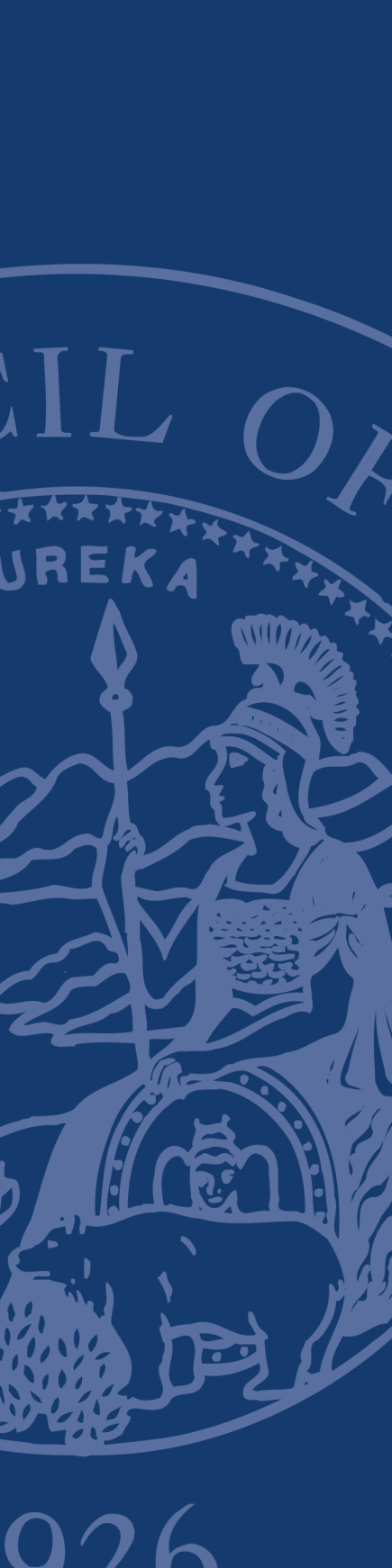 REQUEST FOR PROPOSALSAdministRative Office of the Courts ()Regarding:	TRANSLATION OF VIDEOS FOR SELF-REPRESENTED LITIGANTSNUMBER: ADR-032814-RBPROPOSALS DUE:  , NO LATER   PACIFIC TIMETable 1: RFP Timeline - Event, DateEVENTDATERFP issuedMarch 28, 2014Deadline for questions to Solicitations@jud.ca.govApril 4, 2014 Questions and answers posted (estimate only)April 8, 2014Latest date and time proposal may be submitted April 15, 2014 at 2:00 P.M.Evaluation of proposals (estimate only) This period shall include any interviews.April 16 through April 30, 2014Notice of Intent to Award (estimate only)May 1, 2014Negotiations and execution of contract (estimate only)May 1 through May 9, 2014Notice of Award (estimate only)May  16, 2014Contract start date  (estimate only)June 29, 2014 Contract end date  (estimate only)June 30, 2015 December 30, 2015